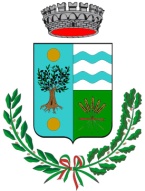 Comune di SennarioloSi rende noto che questa  Amministrazione Comunale intende procedere alla distribuzione gratuita delle piante di ulivo, oggetto di donazione, ai privati cittadini, affinché provvedano alla loro piantagione e cura, in particolare nei primi anni di vita della pianta, in modo da assicurarne una migliore riuscita e un rapido sviluppo. Attraverso la distribuzione gratuita delle piante si intende avviare un’operazione di riqualificazione ambientale in grado di garantire una conseguente valorizzazione e qualificazione del territorio, alla luce dei devastanti danni causati dall’incendio che ha annullato quasi totalmente quegli importantissimi servizi ecosistemici prodotti dagli alberi.Per ottenere le piante è necessario presentare richiesta al comune attraverso la compilazione dell’apposito modulo scaricabile dal sito istituzionale o reperibile presso gli uffici del comune.Le richieste devono presentarsi entro le ore 14,00 del giorno 4 febbraio 2022.Ai richiedenti sarà successivamente comunicata la data e l’ora della consegna.